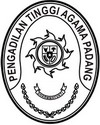 Nomor	:       /SEK.W3-A/PL1.1.7/2023	11 September 2023Lampiran	:	1 lampiranPerihal	:	Permohonan Pokja Pemilihan 		Pengadaan Barang & Jasa 		PA Painan TA 2023Yth. Sekretaris Mahkamah Agung RIc.q Kepala Unit Kerja Pengadaan Barang/Jasa Mahkamah AgungJl. Medan Merdeka Utara No. 9-13Jakarta 10110Sehubungan dengan Surat Sekretaris Pengadilan Agama Painan Nomor:  W3-A12/1286/PL.01/9/2023 tanggal 6 September 2023 perihal Permohonan Pokja PA Painan, bersama ini terlampir kami ajukan usulan Pokja Pemilihan Barang & Jasa pada Satker PA Painan tersebut berupa Paket Pekerjaan penambahan nilai gedung dan bangunan Pengadilan Agama Painan Demikian kami sampaikan, atas perhatiannya diucapkan terima kasih. 							Wassalam,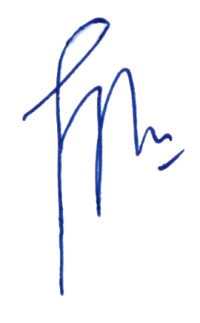 							Sekretaris							Idris LatifTembusan:Ketua Pengadilan Agama PainanDAFTAR USULAN POKJA PEMILIHAN PENGADAAN BARANG DAN JASA  BERUPA PENGADAAN PAKET PEKERJAAN PENAMBAHAN NILAI GEDUNG DAN BANGUNAN SATKER PENGADILAN AGAMA PAINANPadang, 11 September 2023						Sekretaris						Idris LatifNOSATKERNAMA PAKETUSULAN POKJAUSULAN POKJAKETERANGANNOSATKERNAMA PAKETNAMA/ NIPJABATANKETERANGANPengadilan Agama PainanPaket Pekerjaan Penambahan Nilai Gedung dan Banguanan berupa Rehap Atap Gedung Kantor Pengadilan Agama Painan Yusra Nelhendra, S.E./ 198401192009121003Sispet Dikkie, S.H.I. / 198008022009121002Dimas Mareska, S.H. /198303102006041003Kepala Sub Bagian Umum Dan Keuangan Pengadilan Agama BukittinggiAnalis Pengelolaan Keuangan APBN Ahli Muda, Sekretaris Pengadilan Agama Padang
Kasubbag Perencanaan, Teknologi Informasi dan Pelaporan Pengadilan Negeri Painan